ПРОГРАММАобучения детей дошкольного возраста«Пожарная безопасность»Муниципального казенного дошкольного образовательного учреждения Детского сада №7 «Радуга»пгт. Козулька, Красноярского краяАктуальность:     По данным органов пожарной охраны, каждый 6—7-й пожар возникает из-за детских шалостей; 60% пострадавших от пожара — дети, 3/4 из них — дошкольники.   Значительное количество погибших детей–это дети школьного возраста, что свидетельствует о недостаточном уровне их обучения мерам пожарной безопасности в учебных заведениях.     Чем это можно объяснить? Во-первых, родители мало обучают детей правилам пожарной безопасности, а во-вторых, в ДОУ еще недостаточно внимания уделяется ознакомлению дошкольников с правилами пожарной безопасности.Основания для разработки Программы:1. Федеральный закон от 29 декабря 2012 г. № 273-ФЗ "Об образовании  в РФ"2.Концепция дошкольного воспитания 3.Конвенция ООН и Всемирная декларация по проблемам детства.4.Федеральный закон от 21 декабря 1994 г. № 69-ФЗ "О пожарной безопасности" 5.Федеральный закон от 22 июля 2008г. № 123-ФЗ "Технический регламент о требованиях пожарной безопасности»6.ППР «Правила противопожарного режима в Российской Федерации» (утвержденные постановлением правительства РФ № 390 от25.04.2012г.)7.ППБ-101-89 «Правила пожарной безопасности для общеобразовательных школ, профессионально-технических училищ, школ-интернатов, детских домов, дошкольных, внешкольных и других учебно-вспомогательных учреждений»;8. Система оповещения и управления эвакуацией людей при пожарах в зданиях и сооружениях НПБ 104-03;9. Перечень зданий, сооружений, помещений и оборудования, подлежащих защите автоматическими установками пожаротушения и автоматической пожарной сигнализацией, НПБ 110-03.Цели Программы: 1.Сформировать интерес  детей дошкольного возраста к проблеме собственной безопасности в быту, на улице, в общественных местах;2. Создать условия для усвоения основных правил  пожарной безопасности, действиям  при возникновении пожара. 3.Формировать у детей личностные качества — дисциплинированность, культуру поведения, выдержку, внимание. 4.Организавать просветительскую работу с родителями воспитанников, привлечь внимания родителей к проблеме пожарной безопасностиЗадачи Программы:•Дать каждому ребенку основные понятия пожароопасных ситуаций, познакомить с правилами поведения при пожаре..•Углублять и систематизировать знания о причинах возникновения пожаров, объяснять, чем опасен открытый  огонь, подвести к пониманию вероятных последствий детских шалостей.•Знакомить с историей появления  электроприборов (утюга, пылесоса, телевизора, стиральной машины и др.), учить безопасному обращению с ними.•Формировать чувство повышенной  опасности огня: рассказать о природных свойствах легковоспламеняющихся предметов и материалов.•Убедить в необходимости выучить наизусть важную информацию о себе (фамилию, имя, домашний адрес и номер телефона); учить набирать телефонный номер пожарной службы; формировать навыки общения дежурным пожарной части в экстремальной ситуации.•Продолжать знакомить с профессией пожарного и техникой, помогающей тушить пожар; воспитывать уважение к труду пожарных.•Формировать навыки самостоятельности.•Развивать   познавательную  активность, любознательность, творческие способности, воображение, мышление, коммуникативные навыки.•Формирования у детей здорового чувства опасности.В основу программы положены следующие принципы: •"позитивный центризм" (отбор знаний, наиболее актуальных для ребенка данного возраста);•дифференцированный подход к каждому ребенку, учет его психологических особенностей, возможностей и интересов;•развивающий характер обучения, основанный на детской активности;•сочетание научности и доступности материала; •наглядность;•рациональное сочетание разных видов деятельности, характерный возрасту баланс интеллектуальных, эмоциональных и двигательных нагрузок;•профессиональная компетентность педагога;•систематичность и последовательность. Воспитание эффективно, если оно системно;•принцип доступности (от простого к сложному, от близкого до далекого);•принцип системно-организованного подхода, который предполагает скоординированную работу всех специалистов ДОУ;•принцип учета региональных условий.Формы работы:1.Игровая деятельность (дидактические, творческие, сюжетно- ролевые, подвижные, настольно-печатные игры)2.Познавательная деятельность (игры - занятия, беседы, наблюдения, рассказы воспитателя, экскурсии, КВН-ы, тренинги,решение проблемных  ситуаций,обсуждение пословиц и поговорок, отгадывание загадок и кроссвордов  на противопожарную тематику).3.Развитие речи. Составление творческих рассказов, литературные викторины, разучивание стихотворений, обучение ролевому диалогу с диспетчером Службы спасения.4. Конструирование. Создание с помощью всевозможных конструкторов, различных материалов композиций по теме.5. Исследовательская    деятельность. Опыты.6. Ознакомление с научно-популярной и художественной литературой. Чтение и обсуждение произведений для детей «противопожарной» тематики.7. Музыкальная и театрализованная деятельность. Разучивание песен по данной теме, пластические этюды, театрализация художественных произведений.8. Изобразительная и продуктивная деятельность. Рассматривание плакатов, иллюстраций в книгах этой тематики, творческие работы.9. Физическое развитие. Подвижные игры, эстафеты, конкурсы, спортивные праздники, досуги и развлечения.10. Работа с родителями. Оформление стенда «01»; анкетирование «Откуда опасность»; встреча с инспектором государственного пожарного надзора; папка-передвижка «Пожарная безопасность»; беседы «Чтобы не было беды»; выставка семейных работ на противопожарную тему; семинар – практикум (по типу круглого стола), изготовление атрибутов, театральных костюмов, пособий для дидактических игр.Управление реализацией Программы и контроль за ее реализацией:- управление  образования, опеки и попечительства Козульского района.Ожидаемые конечные результаты:     В процессе реализации программы у детей будет сформирован интерес к проблеме собственной безопасности, дети усвоят основные правила пожарной безопасности, научатся  правильно действовать при возникновении пожара. Программа будет способствовать формированию у детей личностных качеств — дисциплинированности, культуры поведения, выдержки, внимания. Педагогический коллектив организует взаимодействие с родителями по теме  «Пожарная безопасность детей». В ДОУ будет создана система воспитательно – образовательной работы с детьми 3-7 лет по теме «Пожарная безопасность»Участники Программы: Дети младшего и старшего дошкольного возраста, родители, воспитатели ДОУ, инструктор по физической культуре, музыкальный руководитель, педагог-психолог.Сроки реализации  Программы: 4 года.                                                                                                         Приложение 1Опросник1.	Назови свое имя, фамилию, домашний адрес и номер телефона.2.	Как вызывать Службу спасения?3.	Перечисли правила обращения с бытовыми электроприборами (дидактическая игра «Наши помощники»).4.	Назови пожароопасные предметы.5.	Отчего может возникнуть пожар?6.	Перечисли правила поведения при пожаре.7.	Назови правила пожарной безопасности.8.	Кто помогает людям при пожаре? Расскажи о работе пожарных.9.	Перечисли правила поведения дома(решение проблемных ситуаций «Когдадети остаются дома одни»).Стихи и загадкиНам без доброго огня Обойтись нельзя ни дня. Он надежно дружит с нами: Гонит холод, гонит мрак. Он приветливое пламя Поднимает, будто флаг. Нам огонь хороший нужен. И за то ему почет, Что ребятам греет ужин, Режет сталь И хлеб печет.Е. ИльинВыпал на пол уголек, Деревянный пол прожег. Не смотри, не жди, не стой. А залей его... водой.Если младшие сестрички Зажигают дома спички, Что ты должен предпринять? Сразу спички те... отнять.Если где хранится мусор Или просто старый хлам, Надо будет потрудиться, Навести порядок там. Мы метлу, лопату взяли И быстрее все... убрали.Шипит и злится, Воды боится.С языком, а не лает,Без зубов, а кусает. (Огонь.)Что бывает, если птички Зажигают дома спички? (Пожар.)Летела мошка -Осиновая ножка.На стог села -Все сено съела. (Спичка.)То назад, то вперед Ходит-бродит пароход. Остановишь - горе: Продырявит море. (Утюг.)Все ест - не наедается, А пьет - умирает. (Огонь.)•	Стоит дом, пятьдесят сестричек в нем,Посоветую я детям - не играйте с домом этим. (Спички.)•	В маленьком амбаре лежит пожар на пожаре. (Коробок спичек.)•	Красная корова всю солому поела. (Огонь.)•	Рыжий зверь в печи сидит,Рыжий зверь на всех сердит.Он от злости ест дроваЦелый час, а может, два.Ты его рукой не тронь –Искусает всю ладонь. (Огонь.)Выпал на пол уголек,Деревянный пол зажег,Не смотри, не жди, не стой,А залей его... (водой).ЗагадкиСпят мирно дочки В фанерном домочке. У сонь, у тихоньВ головках огонь.(Спички)Это темный-темный дом, Сто сестричек жмутсяв нем. И любая из сестер Может вспыхнуть,как костер.(Спички)Жевать не жую, а все поедаю. (Огонь)Я мала, да зла,Чуть-чуть свечу,Иногда так упаду,Что много горя принесу.СтихиПожарная машинаПожарная машина Проснулась по тревоге. Пожарная машина Помчалась по дороге.Туда, где плачут дети, Туда, где дым и жар И раздувает ветер Пожар, пожар, пожар.Не страшно ей нисколько Огню в глаза смотреть. Но только бы, но только Успеть, успеть, успеть.Найти того, кто в доме, И вырвать из огня! Надежная команда Сидит внутри меня.Скрывается команда В дыму, в дыму, в дыму,Чумазых ребятишек Несет по одному...Нашли! Спасли! Живые! Дрожит в глазенках страх, И жалобно мяучитКотенок На руках...Н. Пикулева	С. МаршакКошкин дом...А дома перед печкой	       Озирается кругом,Огонь прожег ковер.	                     Машет красным рукавом.Еще одно мгновенье                        -Как увидели грачиИ легкий огонек	                     Это пламя с каланчи,Сосновые поленья	                     Затрубили,Окутал, обволок	                     Зазвонили:Взобрался по обоям,	                     Тили-тили,Вскарабкался на стол                        Тили-тили,И разлетелся роем	                     Тили-тили, тили-бом!Золотокрылых пчел.	                     Загорелся кошкин дом!Вернулся кот Василий	                     Загорелся кошкин дом!И кошка вслед за ним	                     Бежит курица с ведром,И вдруг заголосили:	                     А за нею во весь дух- Пожар! Горим! Горим!	       С помелом бежит петух,С треском, щелканьем                      Поросенок - с решетом,и громом	                                    И козел - с фонарем.Встал огонь над новым	        Тили-бом!домом,                                                  Тили-бом!Лесной пожарЗабывчивый охотник на привале Не разметал, не растоптал костра, Он -в лес ушел, а ветки догорали И нехотя чадили до утра ... А утром ветер разогнал туманы, И ожил потухающий костер, И, сыпля искры, посреди поляны Багровые лохмотья распростер. Он всю траву с цветами вместе выжег, Кусты спалил, в зеленый лес вошел, Как вспугнутая стая белок рыжих, Он заметался со ствола на ствол. И лес гудел от огненной метели, С морозным треском падали стволы, И, как снежинки, искры с них летели Над серыми сугробами золы.3. ШефнерЛитература - детямСчиталкиЭне-Бена, два полена, Спички, печка, дым колечком. Я подул на уголек, Выходи-ка, огонек.Кинь, кинь, перекинь, Давай вместе побежим Через воду и огонь -Не догонит нас и конь. Раз, два - догоняй,Ну попробуй нас поймай.	Стихи для игр-рифмовокГде с огнем беспечны люди, Там взовьется в небо шар,Там всегда грозить нам будет Злой... (пожар).Раз, два, три, четыре.У кого пожар в... (квартире).Дым столбом поднялся вдруг. Кто не выключил... (утюг).Красный отблеск побежал. Кто со спичками... (играл).Стол и шкаф сгорели разом. Кто сушил белье над... (газом).Пламя прыгнуло в листву. Кто у дома жег... (траву)?Кто в огонь бросал при этом Незнакомые... (предметы).Дым увидел - не зевай. И пожарных... (вызывай).Ростом спичка - невеличка, Не смотрите, что... (мала). Эта маленькая спичка Может сделать много... (зла). Крепко помните, друзья, Что с огнем шалить... (нельзя). ***Знают взрослые и дети, В самых дальних концах Земли, Люди, сколько жили на свете, Пуще глаза огонь... (берегли)!Сохраняли его, как умели, Всемогущий горячий огонь, И хоть тысячу лет пролетели, Людям нужен по-прежнему он!***Мы знаем, что пожар - беда,Но все ж случается порою.Пожарные спешат тогда,Чтоб быстро справиться с... (бедою).В боевках прочных, шлемах крепких В морозы, зной и под дождем. По всей стране когорта смелых, Стоит в дозоре... (боевомСКАЗКА О ТОМ, КАК ОГОНЬ С ЧЕЛОВЕКОМ ПОДРУЖИЛСЯОдин мужик облюбовал в лесу место под ржаное поле. Стал он валить деревья, расчищать поляку. С рассвета и дотемна раздавался в лесу стук его топора. Сначала он срубил деревья, потом начал корчевать пни.А когда пришло время сеять рожь, оглянулся мужик вокруг и видит: сил положил много, а места расчистил мало. С такого поля не прокормишься. Да еще бревна и пни надо с поля убрать. Сидит мужик под елкой и горюет. Вдруг видит: по лесу среди лип и берез, среди сосен и елей идет кто-то. Быстро идет, словно ветром его несет. Кафтан на нем алый, широкий, длинные полы развеваются. Приблизился он к мужику, остановился и говорит:- Удачи тебе, мужичок, в твоем деле. А что же ты делаешь?- Лес под поле освобождаю. Трудился, трудился не покладая рук - расчистил лишь малое место. С такого поля не прокормишься. Да еще надо бревна и пни с поля увезти, тоже работа нелегкая.- Хочешь, я тебе помогу?- Помоги, приятель. Вдвоем больше сделаем.- Я один управлюсь, а ты отойди в сторону. Мужик отошел в сторону, а тот распахнулсвой кафтан, взмахнул широкими рукавами, взметнул алыми полами. Стали рукава белым дымом, а полы - алым пламенем. И тотчас же наваленный на поле сушняк задымился, полетели искры, забушевало пламя, глотая пни и деревья. Мужик испугался: «Этак он и меня сьест. Бежать надо!».Кинулся мужик прочь, да споткнулся о ведро с водой. Ведро опрокинулось, вода разлилась, пламя потухло. Оглянулся мужик и видит: вместо бревен и пней - юла, а на поле стоит тот -в алом кафтане, в своем прежнем обличье.- Видал, как я с бревнами и пнями справился!- Видал, - отвечает мужик, - спасибо тебе. Да кто же ты такой будешь?-  Я Огонь. А тебе спасибо, мужичок, за угощение. Ведь для меня нет ничего лучше смолистой сосны да белой березы. Теперь ты приходи ко мне в гости. Угощу тебя тем, чего ты никогда не едал. Печеным да вареным.Полетел он дальше, а мужик распахал поле и посеял рожь. Хорошо уродилась рожь! Осенью убрал ее мужик, обмолотил, сложил в клеть. _- Теперь можно и к Огню в гости пойти. Пришел к Огню.- Здравствуй, друг Огонь!- Здравствуй, друг мужик! Садись к столу. Уселся мужик, а Огонь выставил перед нимрумяные блины, жареные пироги. Очень понравилось мужику угощение. Наелся он, завел беседу.-  Что-то ты, друг Огонь, отощал, меньше стал?-  Как тут не отощаешь... В доме ни обеда, ни ужина нет, ни смолистых плах сосновых ни белых поленьев березовых. Если я сегодня не подкреплюсь, то завтра мне конец будет.- Зачем же тебе, друг, конца ждать? Пойдем ко мне, уж я найду чем тебя попотчевать.Пришли они к мужику. Наколол он сухих березовых дров для друга. Набросился Огонь на них, вмиг все спалил, осталась от них маленькая кучка пепла, зато Огонь сразу раздобрел, повеселел, алым румянцем заиграл и помирать раздумал.- Давай, - говорит мужику, - вместе жить: ты будешь меня кормить, а я на тебя работать.Мужик согласился и поставил посреди своей деревянной избы каменную палату - печь.А теперь давайте представим себе, каким монет быть огонь.Огонь согревающий - это огонь, дающий человеку тепло, радость. Огонь пожирающий - злой, жадный огонь, приносящий людям беды, несчастье и разрушение. Огонь кормящий -- огонь, на котором мы можем приготовить еду. Попробуйте съесть сырую картошку. Невкусно? А поджаренная, с румяной корочкой? Совсем другое дело. Ее нам дал огонь кормящий. Огонь, дающий свет, - это горящая свеча, электрическая лампочка.САЛАМАНДРА - ПОВЕЛИТЕЛЬНИЦА ОГНЯВ одном доме на столе в красивом подсвечнике стояла свеча. Ее зажигали по праздникам. В пламени этой свечи жила Саламандра - повелительница огня. Она любила танцевать и была похожа на юркую желтую ящерицу с красивыми глазами. Это она мне рассказала, что огонь бывает разным по характеру. Вот, например, огонь, который живет в печке, любит согревать и кормить людей, а в лампе - освещать их жилище. Пламя факела защищает людей от хищных зверей и освещает дорогу в лесу. Пламя свечей может украшать праздничный торт. Бенгальские огни дарят людям праздник. К огню нужно относиться с уважением и вниманием, иначе он может разозлиться и превратиться в страшное чудовище, способное погубить все вокруг. Пожар является стихий¬ным бедствием. Его часто называют красным петухом.Обращайтесь с огнем бережно, и тогда он будет помогать вам во всем, дарить тепло и красоту.КАК ОГОНЬ ВОДУ ЗАМУЖ ВЗЯЛЕ. ПермякРыжий Огонь-Разбойник пламенно полюбил Холодную Воду. Полюбил и решил на ней жениться. А его все отговаривали: «Да что ты надумал, рыжий? Какая она тебе пэра? Зачем тебе Холодная Вода?». Загоревал Огонь, да встретил толкового мастера, человека, Иваном его звать. «Не горюй, Огонь, сосватаю, поженю», - сказал так мастеровой человек, и терем стал строить. Построил терем и велел свадьбу играть, гостей звать.Пришла с жениховой стороны женихова - огневая - родня: тетка Молния, двоюродный брат Вулкан; а с невестиной стороны пришли старший брат Густой Туман, средний брат Косой Дождь и младшая сестричка Ясноглазая Роса.Отгуляли гости на свадьбе и восвояси подались. Много ли, мало ли прошло времени ,только родился у Воды и Огня сын-богатырь. Горяч, как тетушка Молния. Хорошее имя дали богатырю - Пар. На телегу сядет богатырь - телега поездом покажется. На корабль ступит Пар-чародей - собирай паруса, без ветра корабль катится, волны рассекает, паровой голос подает, корабельщиков своим телом греет.На завод пожалует - где сто человек работали, одного хватает, муку мелет, хлеб молотит, ситец ткет, людей и кладь возит. Народу помогает, мать и отца радует.И по наши дни живут Огонь с Водой в одном железном котле-тереме. Год от году растет сила их сына-богатыря, и слава о русском мастеровом не меркнет. Весь свет теперь знает, что он Холодную Воду за жаркий Огонь выйти замуж заставил, а их сына-богатыря нам, внукам и правнукам, на службу поставил.СПИЧКИ0. ВациетиНе имей такой дурнойПривычки -В домик нос совать,где дремлют Спички!Потому, что спички -Не синички,Может пламя вылететьИз спички,Так что пусть уж спят ониВ кроватке,Но не надо щекотать им Пятки,Потому,что из-за этихПятокВ доме может вспыхнутьБеспорядокИ такое - ах! -Столпотворенье,Что сгорит моеСтихотворенье!НОВЫЙ ГОД0. ВациетисВозле елки в Новый годВодят дети хоровод:- Здравствуй, здравствуй, елочка,Колкая иголочка!Нас порадуй, поспеши.Почему-то не идетКоля к детям в хоровод,Почему-то он сердитИ в углу один сидит.-  Встань-ка в круг скорее, Коля!Чем ты, Коля, недоволен?Видишь, Коля, Дед МорозЕлку из лесу принес.Говорит друзьям НиколкаИ при этом хмурит взгляд:- Почему на нашей елкеСвечи нынче не горят?С ними праздник веселей.Раскалился если вдругЭлектрический утюг,Что должны мы сделать, детки?                                                          (Вынуть вилку из розетки.)Кто с огнем неосторожен,У того пожар возможен.Дети, помните о том,Что нельзя шутить с...                                            (огнем).Дом - стеклянный пузырек,А живет в нем огонек.Днем он спит, а как проснется,Ярким пламенем зажжется.                                                               (Электрическая лампочка.)На железной клумбеЦветы голубыеПомогают стряпатьКушанья любые.В этом белом сундукеМы храним на полках пищу.На дворе стоит жарища,В сундучище - холодище.                                              (Холодильник.)Я тяжел - внутри огонь.Где пройду, там будет гладко.То назад, то впередХодит-бродит пароход.Остановишь - горе,Продырявит море.                                   (Утюг.)Пыль увижу - заворчу,Заверчу и проглочу.                                     (Пылесос.)Он охотно пыль вдыхает,Не болеет, не чихает.                                    (Пылесос.)Привезли мы в домВолшебный ящик необыкновенный.Кнопку нужную нажми,Садись в кресло и смотри.Хрюшу, Филю и КаркушуНа ночь я могу послушать,Полетать над облакамиВместе с лучшими друзьями.Как на ладони вся земля!Что за чудо у меня?   (Телевизор.)Пословицы и поговорки о пожаре и огне.•	Спички - не игрушки, огонь - не забава.•	Спичка - невеличка, а огонь от нее великан.•	Солома с огнем не дружит.•	Не шути с огнем - обожжешься.•	Малая искра сжигает города.•	Пожар слезой не зальешь.•	От копеечной свечи Москва сгорела.Читаем детям1.	И. Холин. Как непослушная хрюшка едва не сгорела.2.	П. Голосов. Сказка о заячьем теремке и опасном коробке.3.	А. Жигулин. Пожары.4.	Е. Новичихин. Ноль-один.5.	С. Михалков. Дядя Степа.6.	С. Маршак. Пожар. Рассказ о неизвестном герое.Кошкин дом. Электрическая лампочка.7.	Л. Орлова. Как Стобед хотел испугать волка, а сам чуть не сгорел.8.	О. Иоселиани. Пожарная команда.9.      Е. Пермяк. Как Огонь Воду замуж взял.10.          Л. Толстой. «Пожарные собаки», «Пожар».11.          Б. Житков. «Пожар», «Дым», «Пожар в море».12. 	Г. Цыферов. Жил на свете слоненок.13.	0. Сенатович. Осенний пожар.14.	К. Чуковский. Путаница.15.	Т. Нуждина. История спички.16.	Е. Пермяк «О принце в голубой короне». Главы: «Про            зазнавшиеся Дрова»; «Про то, как и что сгорает»; «Про сражение, поражение и дровяное                 свержение»; «Об осиновом тумане и угольном самообмане»; «Про новую ложь и о правде              на грош»; «Про то, как стала нефть дешева»; «О том, что рассказала Сорока Вороне о  принце в голубой короне»; «Последняя глава объединяет Газ, Нефть, Уголь и Дрова...»17.       М. Кривич. Где работает огонь.18.       Т. Нуждина. Электрическая лампа.19.        Н. Кун. Миф о Прометее. 20.         Г. Остер. Вредные советы.Игры для эстафеты«На пожар». По условному сигналу (пожарная сирена) игроки бегут от линии старта до стульчиков, на которых разложена пожарная амуниция: каска, перчатки, ремень и т.п. Нужно подготовиться к выезду - надеть снаряжение. Выигрывает тот, кто быстрее оденется.
«Разведчик». По команде игроки должны преодолеть полосу препятствий, добраться до стульчика с куклой и «вынести ее из огня». Побеждает тот, кто придет к финишу первым.Игру можно усложнить, предложив «разведчикам» двигаться с завязанными глазами (сильное задымление). В этом случае полоса препятствий должна быть короткой и не очень сложной.«Тушение пожара». По условному сигналу игроки черпают воду из большого таза маленьким ведерком и передают его друг другу, выстроившись в цепочку. Последний выливает воду в пустую емкость. Побеждает команда, которая быстрее ее заполнит.«После пожара». Игроки садятся на стульчики, берут в руки катушки, к каждой из которых одним концом прикреплен шнур (пожарный рукав). Побеждает тот, кто быстрее намотает шнур на катушку.ИгрыСюжетно-дидактическая игра «Пожарные»Цель:    закреплять    профессиональные действия пожарников.Сюжетно-ролевая игра«Больница» - обогатить сюжет игры: оказать помощь пострадавшим на пожаре.Дидактические игры«Подбери слово» - для развития у детей мышления, сообразительности, на воспитание умения подбирать нужные по смыслу слова.«Канон» -" для развития волевого (произвольного) внимания детей.«Три слова» - для развития воссоздающего и творческого воображения.«Запомни движение» - для развития моторно-слуховой памяти.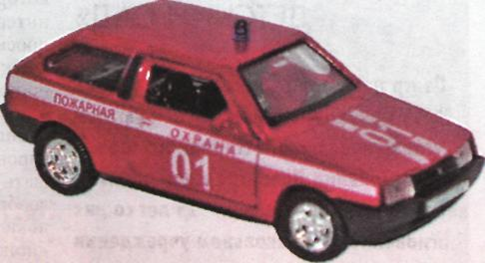 Приложение 2Рекомендации для родителейВыучите правила с детьми:•	Никогда не берите в руки спички, не играйте с огнем.•	Не разводите костры в подвалах и на чердаках.•	Разводите костер в лесу только вместе с взрослыми и только на подготовленном для этого месте, а уходя, гасите его и заливайте водой.•	Не пользуйтесь самостоятельно электроприборами.•	Ничего не вставляйте в электророзетки.•	Не пользуйтесь самостоятельно газовой плитой.•	Если все-таки случился пожар, звоните «01». Четко, спокойно, медленно назовите свой адрес, не забудьте указать подъезд и этаж, а потом немедленно покиньте квартиру.Согласовано:Начальник отделения надзорной деятельности по Козульскому району главного управления МЧС России по Красноярскому краю________________Е.А. ЦамаевУтверждено:На педагогическом советеПротокол №2 от 02.02.2016 г.Заведующая МКДОУДетским садом № 7 «Радуга»              ___________ О.В. Дерябина